Eindterm Artistieke opvoeding – A-stroom (1ste graad)Leerplan 1ste  graad – Muzikale opvoeding  – basisvorming- GO! – leerplannummer: 2003/002  WAARNEMEN EN VERWOORDENDe leerlingen kunnen5: in gegeven muziekwerken stemsoorten en koorvormen onderscheiden.Lesdoelen + taxonomie van Bloom VOETContext: Context 3: Socio-relationele ontwikkelingEindterm: 1.  De leerlingen kunnen een relatie opbouwen, onderhouden en beëindigen.Gemeenschappelijke stam: samenwerkenLesmateriaal: gebaseerd op handboek en CD - Dynamiek Muzikale opvoeding voor 1A van Y. Marchant, C. Devriendt en A. Wulpen (uitgeverij de boeck Berchem, vijfde druk 2005) en Boost! voor 1A . (uitgeverij Pelckmans)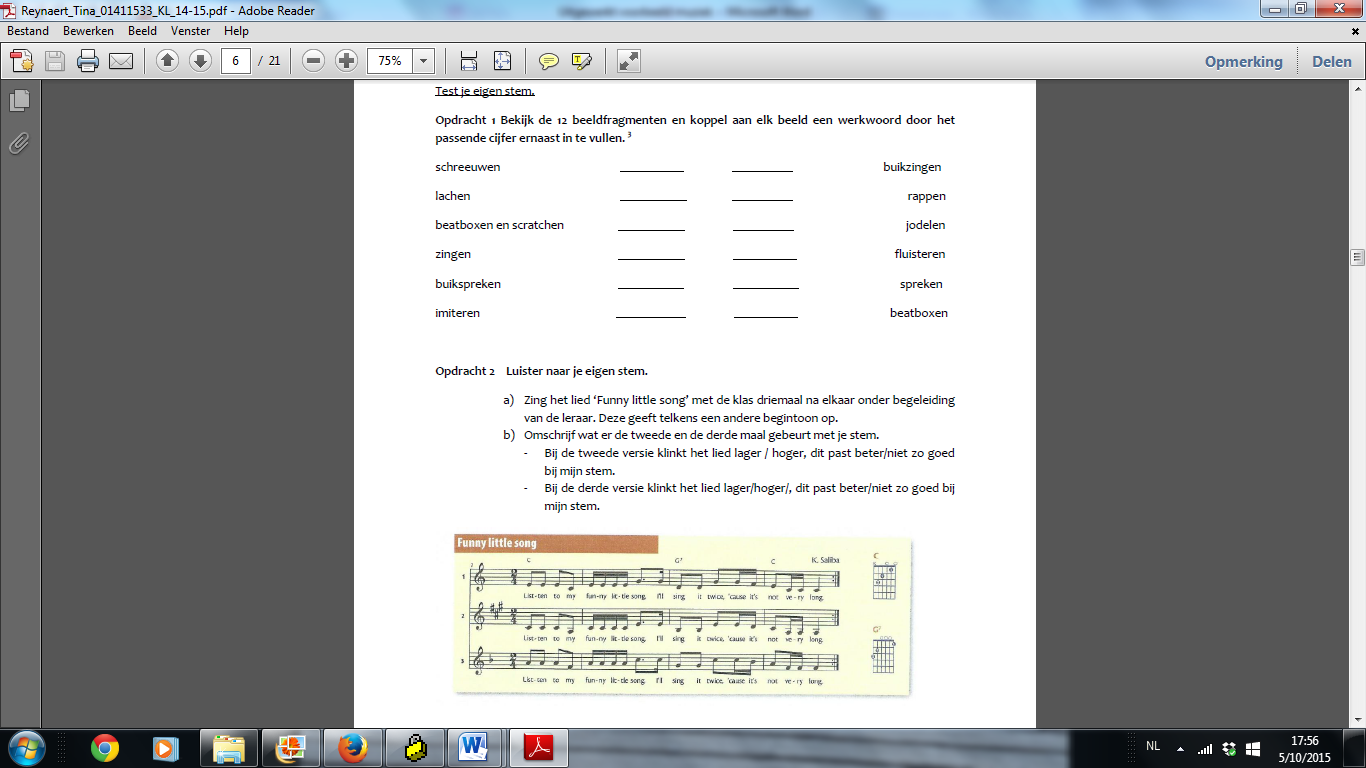 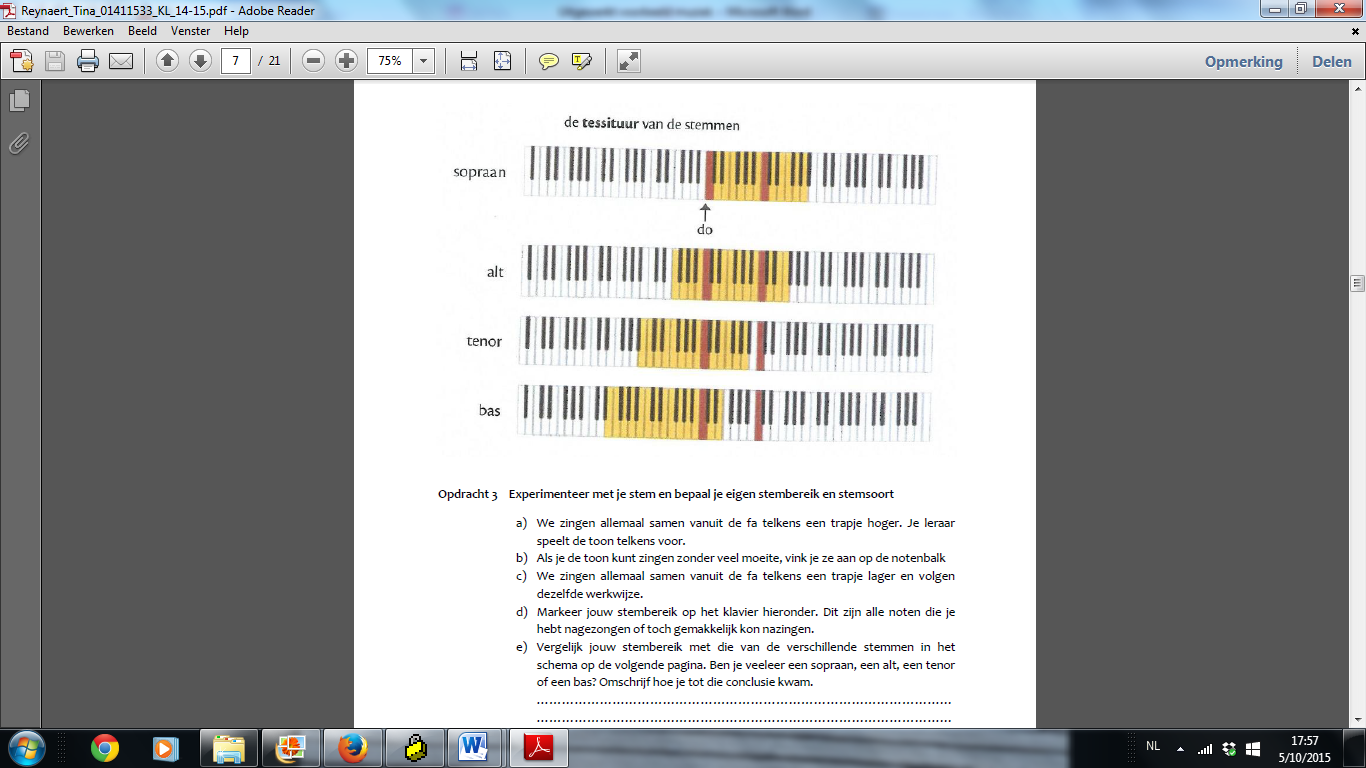 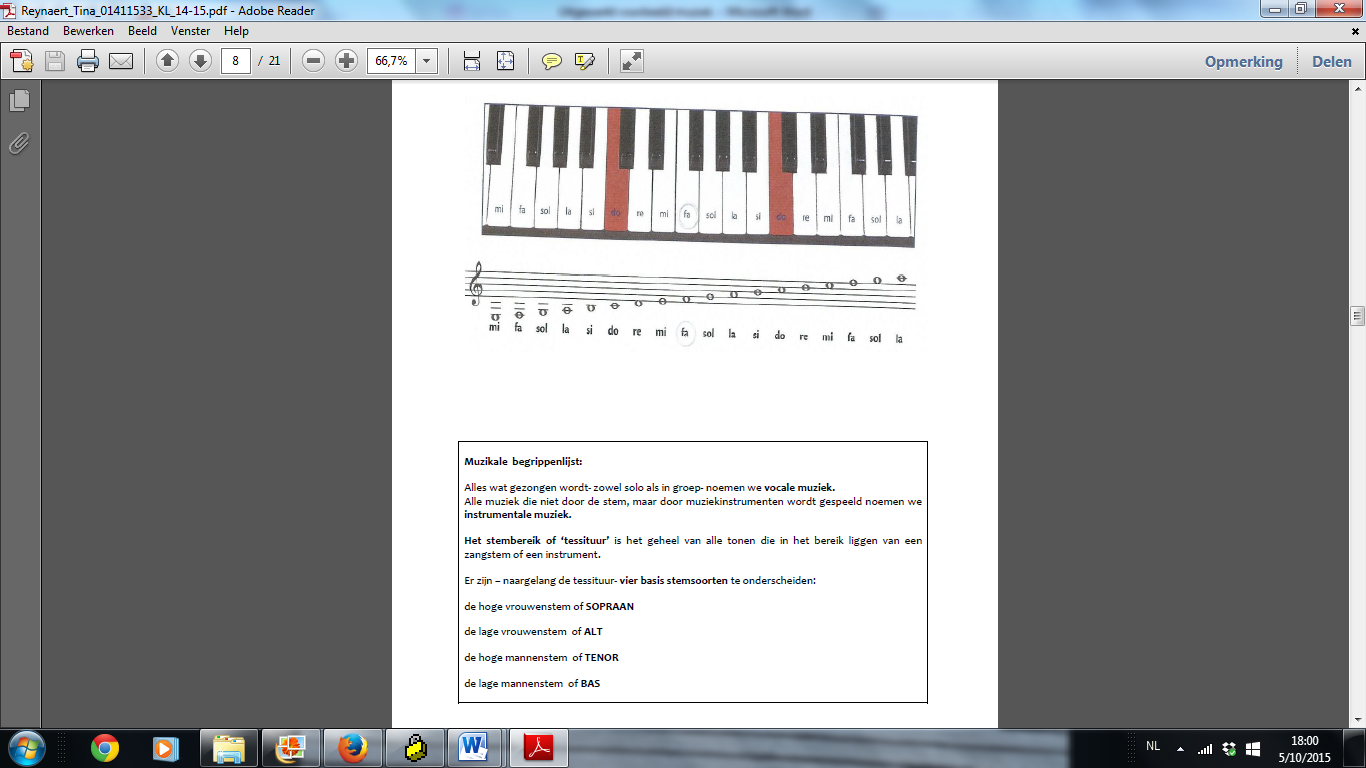 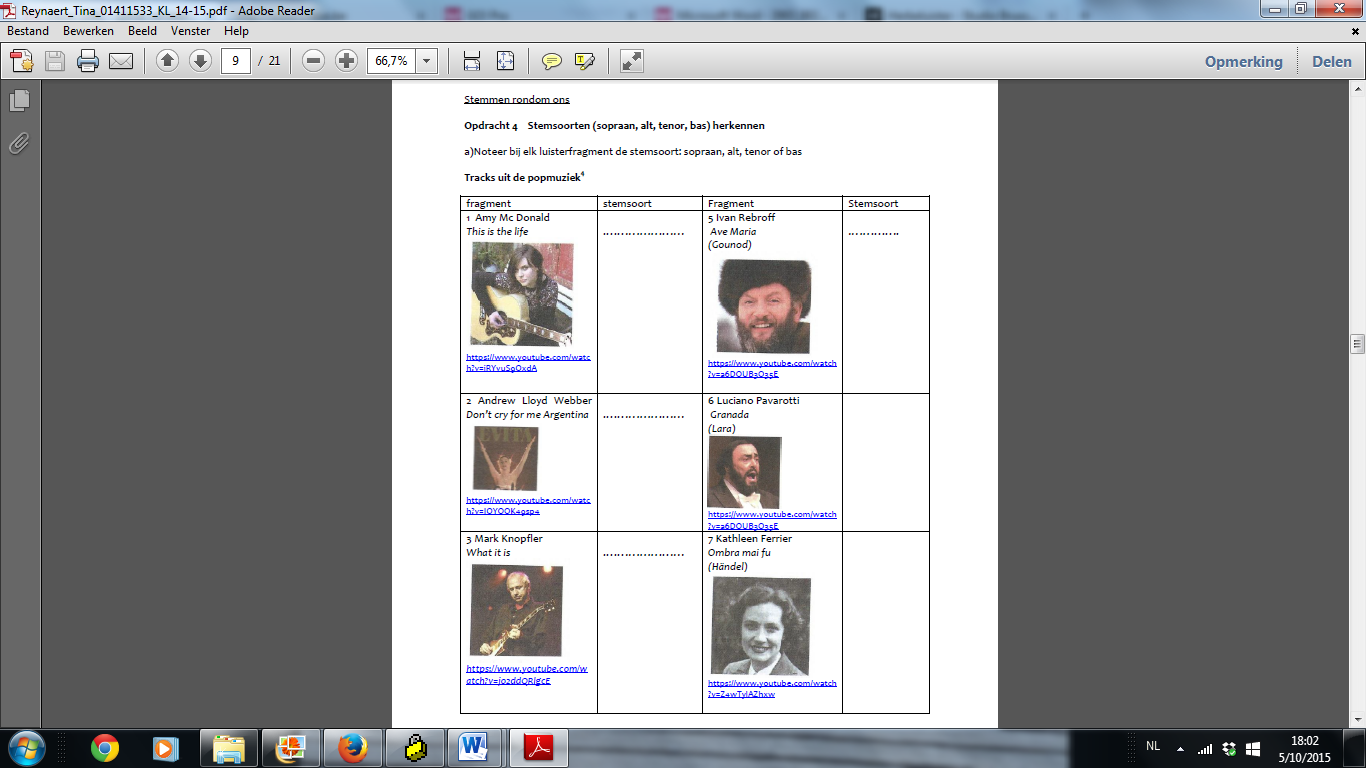 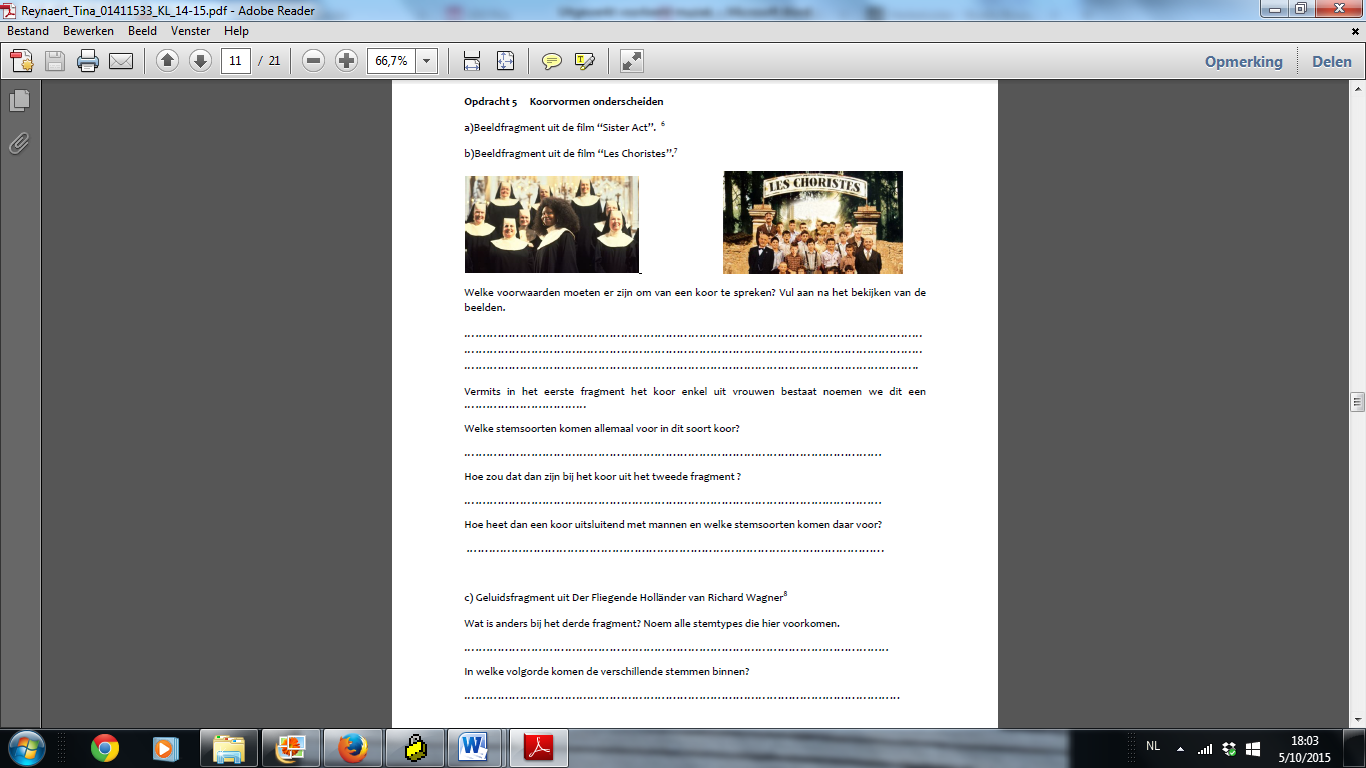 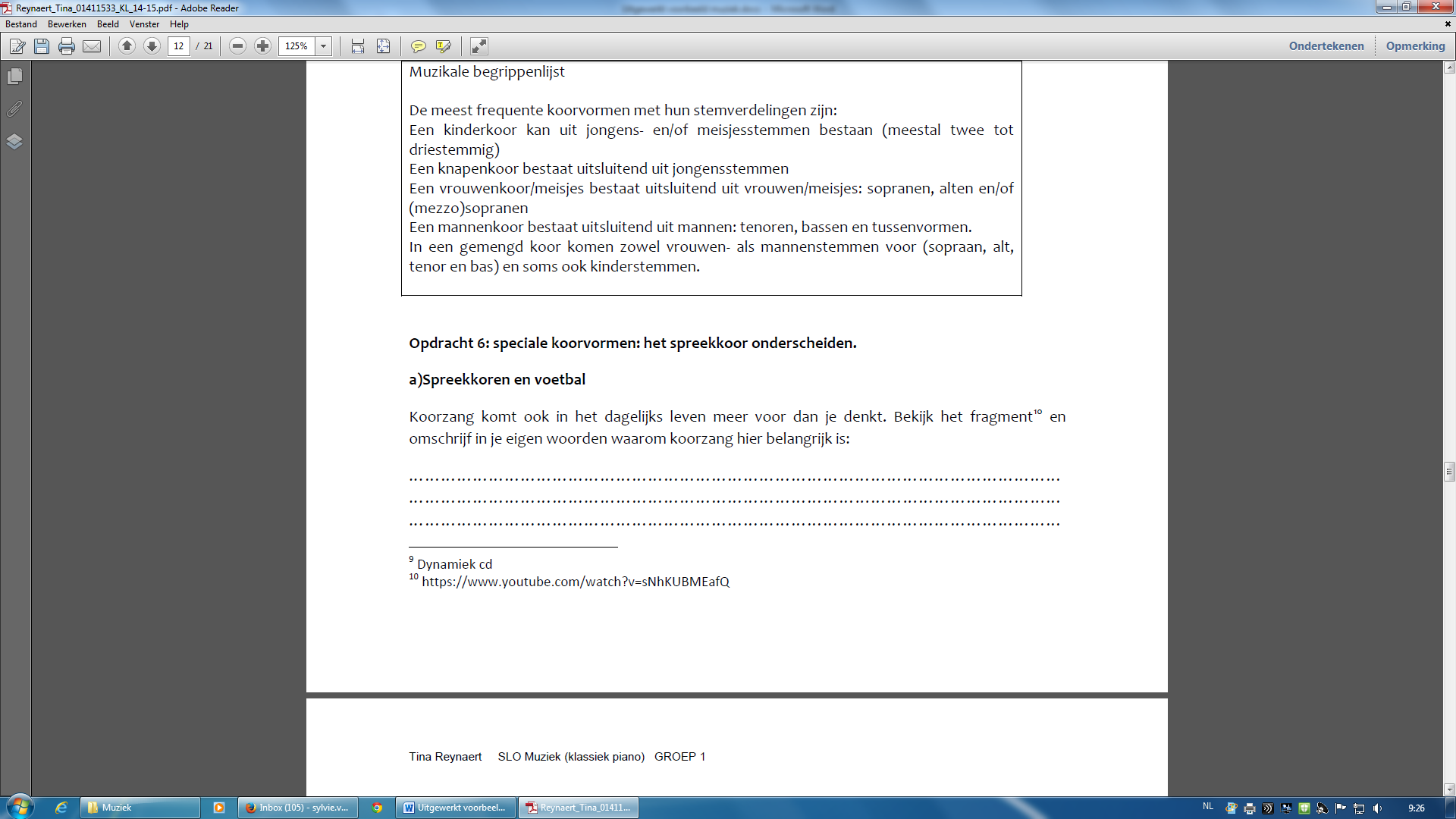 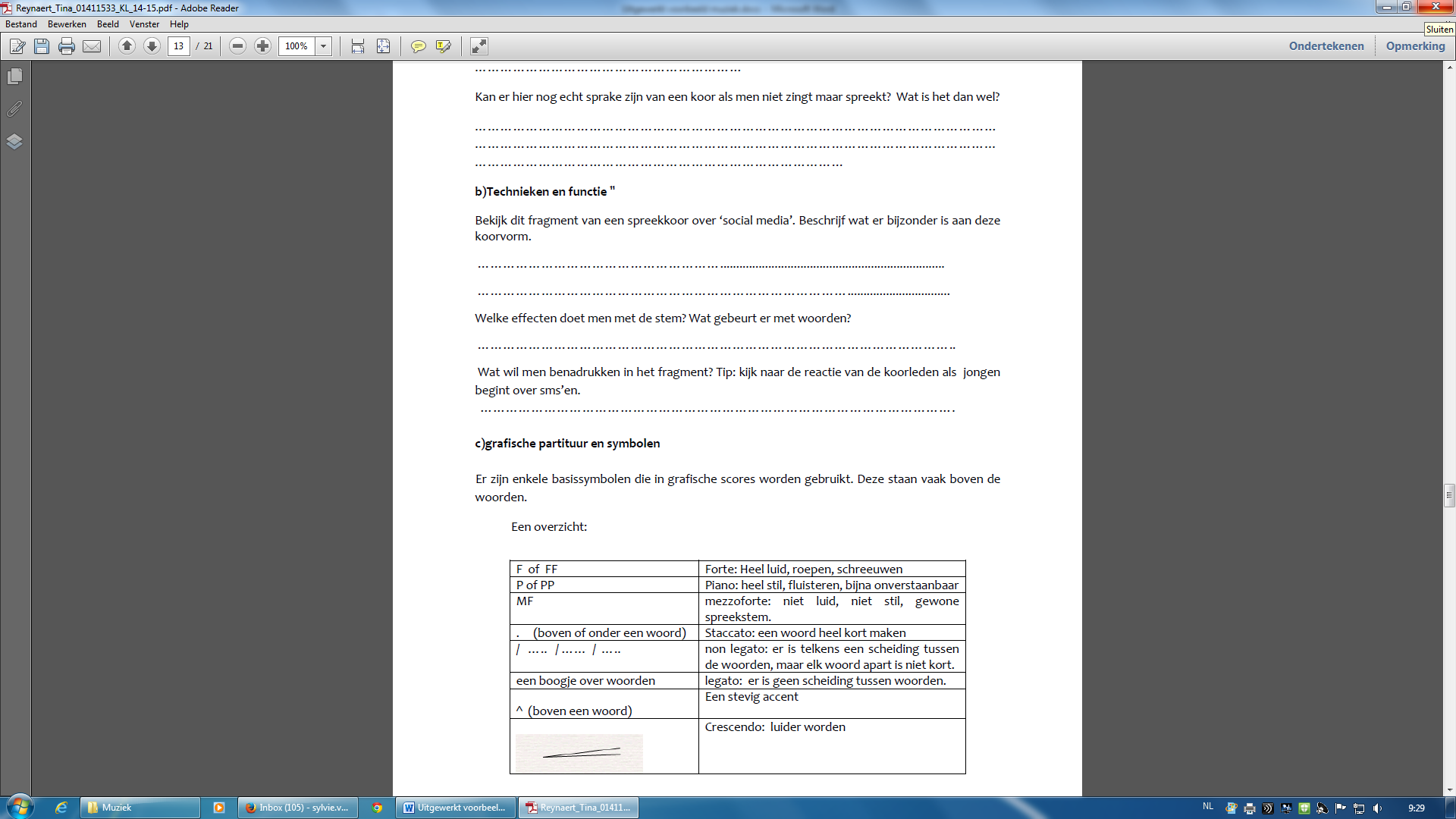 Muzikale opvoedingMuzikale opvoedingMuzikale opvoeding1.1 Waarnemen1.1 Waarnemen1.1 WaarnemenDe leerlingen kunnen 3 in gegeven muziekwerken stemsoorten en instrumenten onderscheiden en vergelijken. LesdoelGedragsniveauInhoudsniveauDe leerlingen definiëren de 4 basisstemsoorten (sopraan, alt, tenor, bas).HerinnerenConceptuele kennisDe leerlingen leiden hun eigen stemtype af.ToepassenProcedurele kennisDe leerlingen leggen uit wat het verband is tussen het soort koor en zijn bezetting/stemverdeling.BegrijpenConceptuele kennisDe leerlingen halen verschillen aan tussen een spreekkoor en een zangkoor a.d.h.v muziekfragmenten.AnalyserenConceptuele kennisDe leerlingen componeren een stukje voor spreekkoor.Creëren Procedurele kennis